Kurs for inkludering Generelle regler for kursstøtteSøknad om kursstøtte må sendes før kurset starter. Du søker om støtte her: https://www.kulturogtradisjon.no/tilskudd  Om laget ikke er registrert hos oss, så send oss en epost post@kulturogtradisjon.no • Kurset må være på minst 8 timer. (Fram til 31.12.20 er minstekravet 4 timer på grunn av korona)• Minst 3 deltakere med 75% frammøte. Alle deltakerne skal stå på frammøtelista.• Kurset gjennomføres etter en godkjent studieplan. Studieforbundet har ferdige studieplaner på nettsidene.• Kurset må være offentlig utlyst.• Deltakerne må være over 14 år eller fylle 14 år i kursåret.• I informasjon som deles om kurset (annonser, program og materiell som gis til kursdeltakeren) skal det stå at kurset mottar støtte fra Studieforbundet kultur og tradisjon (SKT). Når søknaden er behandlet hos SKT får dere en bekreftelse på epost med et frammøteskjema som fylles ut i løpet av kurset. Når kurset er avsluttet sendes frammøtelista og oversikt over de utgiftene laget har hatt. (for eksempel lærerlønn) til SKTEkstra tilskudd for kurs for inkluderingDere kan søke om tilretteleggingstilskudd (TRT) for kurs der deltakerne er innvandrere/flyktninger. Det må begrunnes med ekstra utgifter for eksempel til en ekstra lærer, behov for at deltakere må kjøres til og fra kurset etc. Når kurset er ferdig og skal rapporteres må det sendes med bilag for disse ekstra utgiftene.Dere kan bruke studieplanene for Norsk språk og kulturforståelse som dere finner her:https://www.kursadmin.org/kas/f?p=2900:100:0::NO:RP,100::Søk på nr 18308 (for 4 – 24 timer), 18325 (for 25 – 60 timer) eller 18333 (for 61 – 100 timer)Erfaringer med inkluderingskursFlere lag i Studieforbundet har holdt og holder kurs der inkludering er viktig delmål. Kursene Ull på norsk, Søm på norsk, Mat på norsk og andre kombinerer opplæring i praktiske ferdigheter med opplæring i norsk.Kursene bygger på en «lest» der det er to kurslærere. Den ene har hovedansvaret for språk, den andre for det praktiske faget. I tillegg er det gjerne med norskspråklige medlemmer av arrangørlaget for å få til enda mer prat på norsk mellom kursdeltakerne. Samarbeid med flyktningeetaten i kommunen er fornuftig. De kan hjelpe med å finne de som kan ha nytte av å være med på et slikt kurs, og kan hjelpe gi gode råd.Samarbeid med andre frivillige organisasjoner kan også være lurt, for eksempel historielag for å lære litt om lokalhistorie, turlag for å ta med kursdeltakerne ut på tur osv.Det er helt greit om kurset som dere søker støtte for, er del av Kvinner Ut-satsingen til Norges Bygdekvinnelag.Hvis dere følger lenkene under kan dere finne omtale av og film fra noen av kursene som har vært arrangert.http://www.vofo.no/om-vofo/nyheter/ull-paa-troendersk/ http://www.vofo.no/om-vofo/nyheter/laeringshistorier-om-inkludering/ http://www.vofo.no/om-vofo/nyheter/paa-lufta-med-ull-paa-norsk/ Ta gjerne kontakt med oss om dere lurer på noe. Lykke til med kurset!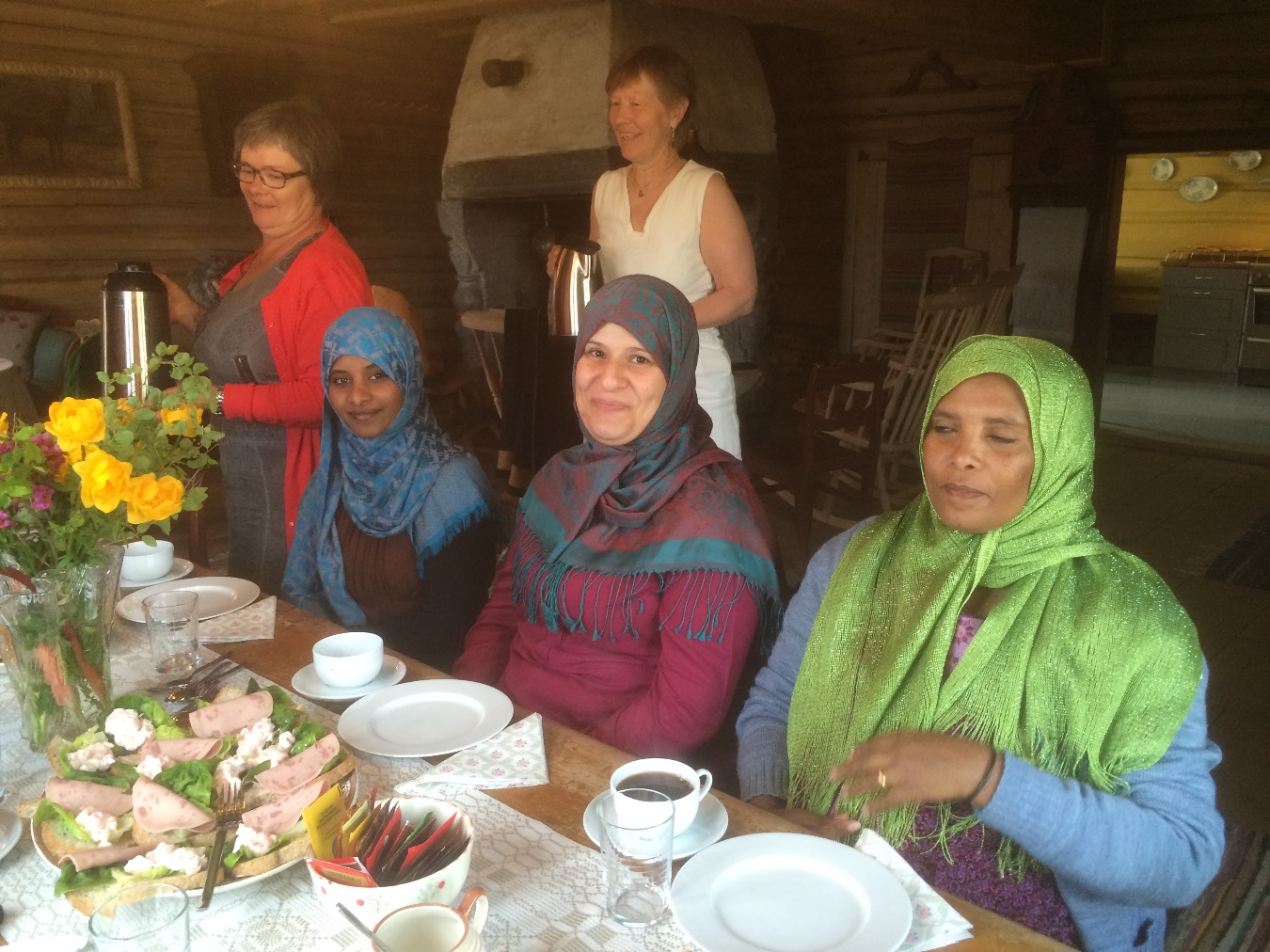 